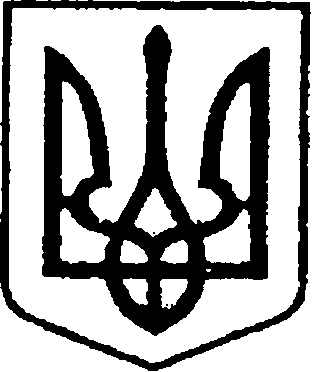 УКРАЇНАЧЕРНІГІВСЬКА ОБЛАСТЬН І Ж И Н С Ь К А    М І С Ь К А    Р А Д А  37  сесія VIII скликанняР І Ш Е Н Н Явід 04 квітня 2024 р.		      м. Ніжин	                            № 25-37/2024Про представництво інтересівНіжинської міської радиу м. Ріміні (Італія)Відповідно до статей 26, 42, 59 Закону України «Про місцеве самоврядування в Україні», Регламенту Ніжинської міської ради VIII скликання, затвердженого рішенням Ніжинської міської ради від 27 листопада 2020 року №3-2/2020, запрошення Міжнародної Асоціації Східного Танцю IAED, враховуючи наказ директора ГО «ФЦ «Позитив» №28 від 27 березня 2024 р., розглянувши заяву депутата Ніжинської міської ради Назаренко Є. І.  від 27.03.2024 р., міська рада вирішила:1. Відрядити депутата Ніжинської міської ради Чернігівської області Назаренко Євгенію Іванівну до м. Реміні (Італія) у складі делегації м. Ніжина з метою представництва інтересів Ніжинської міської ради Чернігівської області у сфері розширення міжнародних культурних та спортивних зв’язків,  для супроводу групи дітей – учнів Школи гармонійного розвитку «Позитивчик» від громадської організації «Позитив» з метою їх участі в Міжнародному фестивалі «ITALIAN CHAMPIONSHIP» з 15 червня 2024 року по 25 червня 2024 року. 2. Організацію виконання даного рішення покласти на секретаря Ніжинської міської ради Чернігівської області Хоменка Ю.Ю. 3. Контроль за виконанням рішення покласти на постійну комісію міської ради з питань регламенту, законності, охорони прав і свобод громадян, запобігання корупції, адміністративно-територіального устрою, депутатської діяльності та етики (голова комісії Салогуб В.В.).Міський голова							      Олександр КОДОЛАПояснювальна запискадо проекту рішення «Про представництво інтересівНіжинської міської ради у м. Ріміні (Італія)»Даний проект рішення відповідає вимогам статей 26, 42, 59 Закону України «Про місцеве самоврядування в Україні». Проект рішення передбачає заходи з метою представництва інтересів Ніжинської міської ради Чернігівської області у сфері розширення міжнародних культурних та спортивних зв’язків,  для супроводу групи дітей – учнів Школи гармонійного розвитку «Позитивчик» від громадської організації «Позитив» з метою їх участі в Міжнародному фестивалі «ITALIAN CHAMPIONSHIP» Проект рішення видатків з бюджету Ніжинської міської  територіальної громади не потребує. Відповідальний за підготовку проекту Валерій Салогуб, керуючий справами виконавчого комітету.Керуючий справами виконавчого комітету                           Валерій САЛОГУБВІЗУЮТЬ:Керуючий справами виконавчого комітету                           Валерій САЛОГУБСекретар міської ради                                                                Юрій ХОМЕНКОНачальник відділу юридично-кадрового забезпечення                                                                                В’ячеслав ЛЕГАЗаступник голови постійної комісіїз питань регламенту, законності, охорониправ і свобод громадян, запобігання корупції, адміністративно-територіального устрою,депутатської діяльності та етики                                               Олег БАРАНКОВ